更多招聘信息及资料领取关注微信公众号：zj_sydw回复关键词：“时政”领取2017年1月-2019年3月时政热点扫码关注：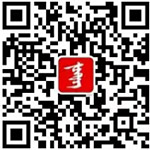 乌镇镇公开招考行政村工作人员计划表 序号行政村招考计划数性别要求1浮澜桥村1男性2横港村21男1女3碓坊桥村1女性4颜家村1女性5新翁村1男性6金牛村1男性7正福村1男性8单桥村2男性2人9翔厚村1男性